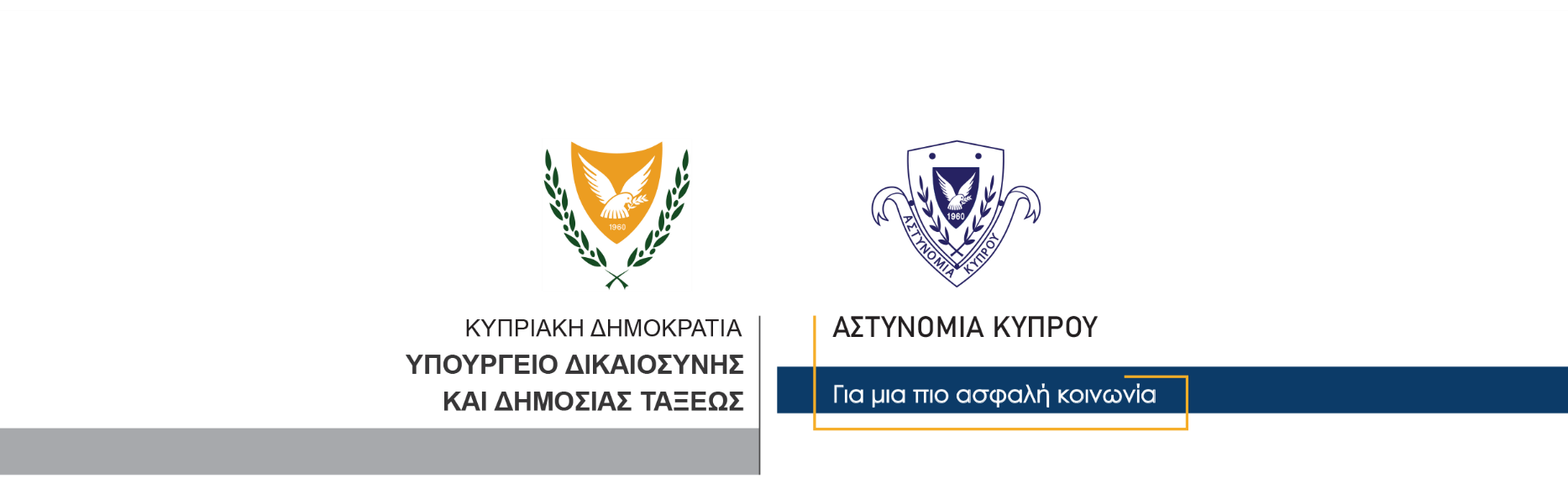 21 Δεκεμβρίου, 2023Δελτίο Τύπου 2Δεύτερη σύλληψη για επεισόδια μετά από ποδοσφαιρικό αγώνα στη Λεμεσό	Σε δεύτερη σύλληψη, σχετικά με επεισόδια που εκτυλίχθηκαν μετά το τέλος του ποδοσφαιρικού αγώνα ΑΠΟΛΛΩΝΑΣ – ΝΕΑ ΣΑΛΑΜΙΝΑ, που διεξήχθη την Κυριακή 17 Δεκεμβρίου, στη Λεμεσό, προχώρησε χθες η Αστυνομία. Πρόκειται για 21χρονο, κάτοικο Λεμεσού, εναντίον του οποίου εξασφαλίστηκε μαρτυρία κατά τη διάρκεια των αστυνομικών εξετάσεων. Ο 21χρονος συνελήφθη χθες βράδυ δυνάμει δικαστικού εντάλματος και τέθηκε υπό κράτηση για διευκόλυνση των ανακρίσεων.Υπενθυμίζεται ότι στις 19 Δεκεμβρίου, για την ίδια υπόθεση, η Αστυνομία είχε προχωρήσει στη σύλληψη ενός 17χρονου, για διευκόλυνση των ανακρίσεων.   	Φωτογραφία του 21χρονου, είχε δοθεί στη δημοσιότητα, από την Αστυνομία στις 18/12/2023, σε μία προσπάθεια εντοπισμού του. (Αστυνομική Ανακοίνωση για αναζητούμενα πρόσωπα, ημερομηνίας 18/12/2023 είναι σχετική – Φωτο. Αρ. 7) Μετά τη σύλληψη του 21χρονου, η συνέχιση της δημοσίευσης της φωτογραφίας του, είναι αχρείαστη.	Το ΤΑΕ Λεμεσού συνεχίζει τις εξετάσεις.   Κλάδος ΕπικοινωνίαςΣημ.: Φωτογραφία αναζητούμενου προσώπου μπορεί να δημοσιευθεί αποκλειστικά και μόνο για τον σκοπό, για τον οποίο δίνεται στη δημοσιότητα. Η μετέπειτα δημοσίευσή της, δυνατό να αντιβαίνει σε πρόνοιες της νομοθεσίας περί προσωπικών δεδομένων και στους κανόνες της δημοσιογραφικής δεοντολογίας περί σεβασμού της ιδιωτικής ζωής και των προσωπικών δεδομένων.Υποδιεύθυνση ΕπικοινωνίαςΔημοσίων Σχέσεων και Κοινωνικής Ευθύνης